Jordanian Saa’d Al Fawadleh Promoted to Executive Chef at Four Seasons Hotel AmmanMay 15, 2018,  Amman, Jordan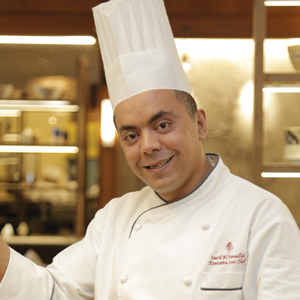 
    
     Four Seasons
     Hotel Amman announces the promotion of Saa’d Al Fawadleh to Executive Chef, responsible for overseeing all of the Hotel's food and beverage operations that include Olea Restaurant, The Foyer Lounge and Five Grill & Lounge, as well as in-room dining and banqueting events.  Saa'd has been with 
   
    Four Seasons
    Hotels and Resorts since 2014 when he joined 
   
    Four Seasons
    Resort Lanai in Hawaii as Sous Chef, and attended task force at 
   
    Four Seasons
    Hotel Los Angeles at Beverly Hills and 
   
    Four Seasons
    Resort Hualalai during that same period. He then moved back to his home town in Jordan to take on the role of Executive Sous Chef at the Amman property.  A few years later, he achieved his lifetime goal of being the property's Executive Chef.Jordanian-born Saa'd Alfawadleh was raised in the capital city of Amman. He fell in love with cooking at the age of 8, with his source of inspiration being his father, who was a chef in the Jordanian Army.  At a young age, Saa'd he knew exactly what he wanted to do in life - be the best chef he could be.As the years went by, that passion for cooking never changed. When he was only 15 years old, he took on his first culinary position as an intern at a hotel in Amman. He says he had to start somewhere if he wanted to be an executive chef one day.With close to 20 years of culinary experience, Saa'd has been around the world through his employment history that includes 
   
    Four Seasons
    Resort Lanai, Fairmont Hotels & Resorts in Hawaii, Mandarin Oriental Hotel Group in Atlanta, Crowne Plaza in Amman, Marriot Hotel in Knoxville, Emirates Palace Hotel and Intercontinental Hotel in Abu Dhabi.Saa'd is the first Jordanian to take on the Executive Chef position at the Amman property.RELATEDPRESS CONTACTS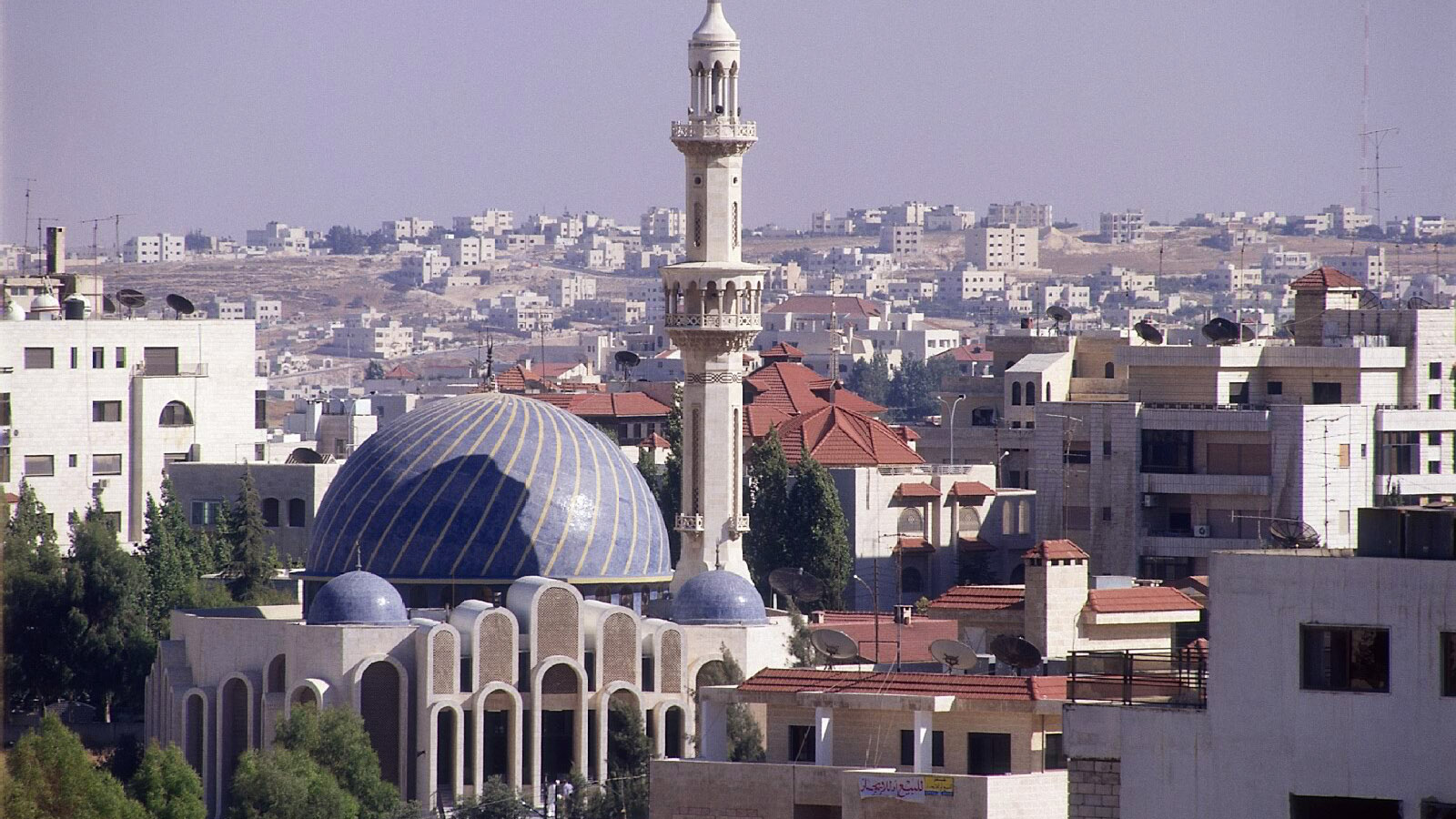 April 25, 2018,  Amman, Jordanاستقبلوا شهر رمضان المبارك في أجمل الأجواء في فندق فورسيزونز عمّان https://publish.url/ar/amman/hotel-news/2018/ramadan-2.html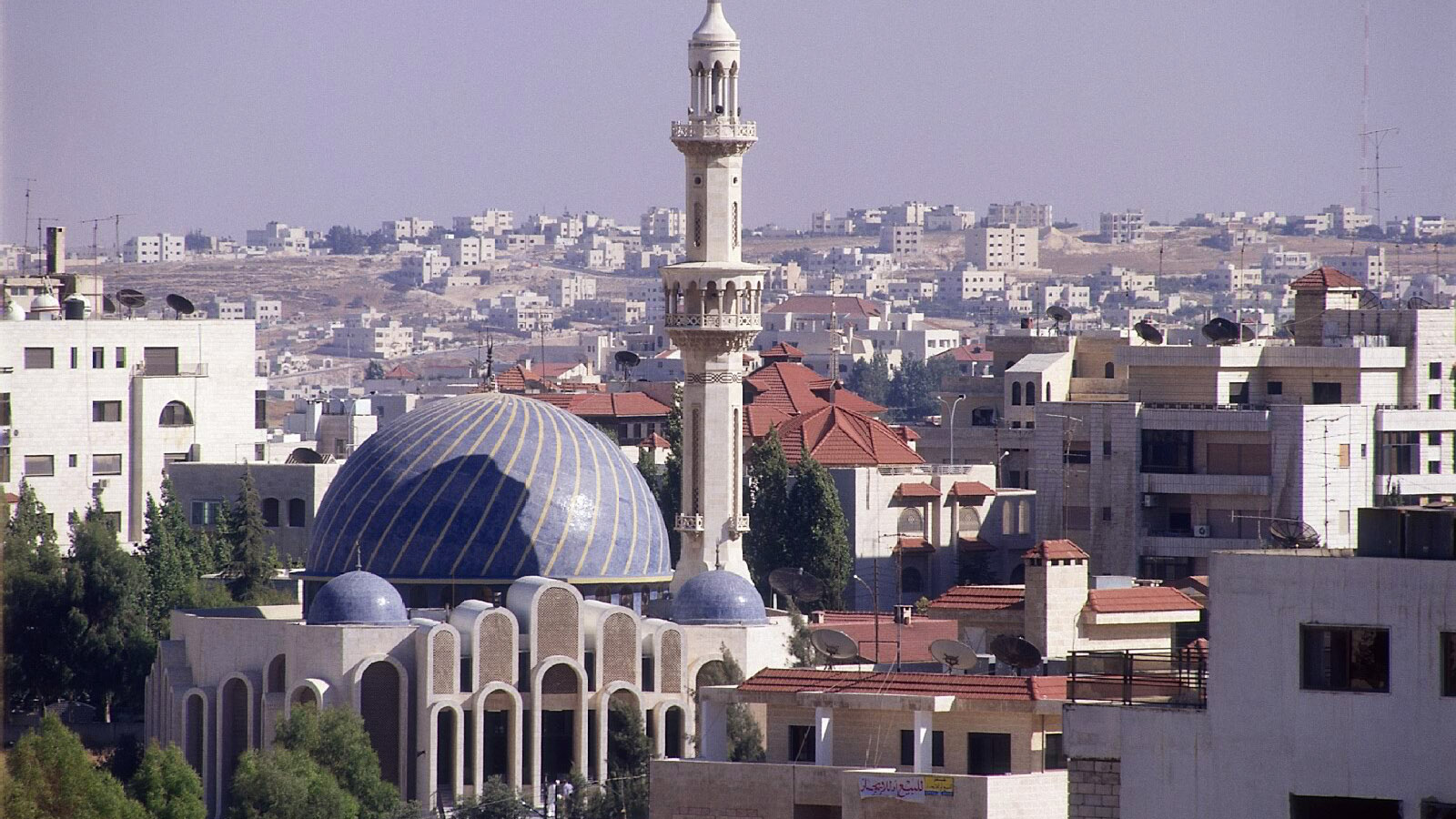 April 25, 2018,  Amman, JordanCelebrate the Holy Month of Ramadan at Four Seasons Hotel Amman https://publish.url/amman/hotel-news/2018/ramadan.html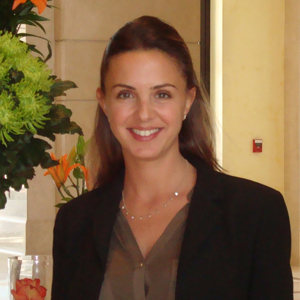 Yasmin SatiDirector of Public RelationsAl Kindi Street, 5th Circle, Jabal AmmanAmmanJordanyasmin.sati@fourseasons.com962 6 550 5555